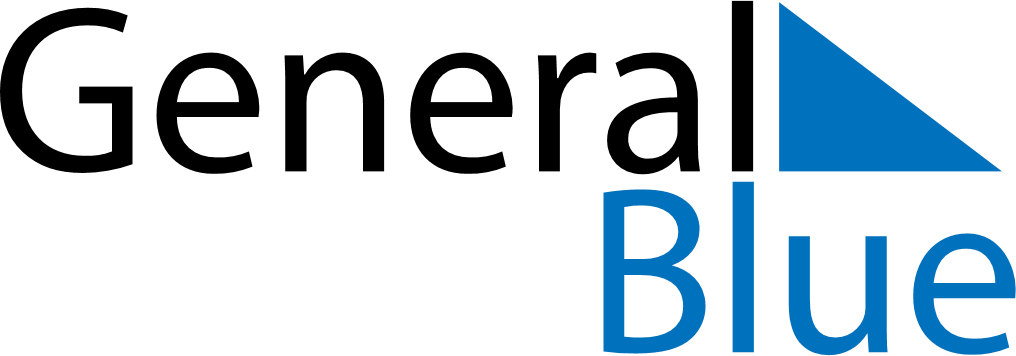 Weekly CalendarSeptember 20, 2020 - September 26, 2020Weekly CalendarSeptember 20, 2020 - September 26, 2020Weekly CalendarSeptember 20, 2020 - September 26, 2020Weekly CalendarSeptember 20, 2020 - September 26, 2020Weekly CalendarSeptember 20, 2020 - September 26, 2020Weekly CalendarSeptember 20, 2020 - September 26, 2020SUNDAYSep 20MONDAYSep 21TUESDAYSep 22WEDNESDAYSep 23THURSDAYSep 24FRIDAYSep 25SATURDAYSep 26